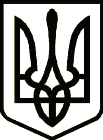 УкраїнаСРІБНЯНСЬКА СЕЛИЩНА РАДАЧЕРНІГІВСЬКОЇ ОБЛАСТІ РІШЕННЯ   (двадцять дев'ята сесія сьомого скликання)26 травня  2020 року    смт Срібне                                         Про відкрите звернення депутатівСрібнянської селищної ради до Кабінету Міністрів України, Чернігівської обласної державної адміністрації, Чернігівської обласної радиВідповідно до статей 42,59 Закону України «Про місцеве самоврядування в Україні», селищна рада вирішила:Схвалити текст відкритого звернення депутатів Срібнянської селищної ради до Кабінету Міністрів України, Чернігівської обласної державної адміністрації, Чернігівської обласної ради щодо внесення змін до перспективного плану Чернігівської області.Секретарю Срібнянської селищної ради І. Мартинюк направити прийняте звернення за належністю. Контроль за виконанням даного рішення покласти на постійну комісію з регламенту, депутатської етики, законності та правопорядку.Секретар ради 							 І. МАРТИНЮКЗВЕРНЕННЯдепутатів Срібнянської селищної ради до Кабінету Міністрів України, Чернігівської обласної державної адміністрації, Чернігівської обласної ради щодо внесення змін до перспективного плану Чернігівської областіДо Срібнянської селищної ради звернулися представники Березівської та Юрківцівської сільської ради, які обурені проектом перспективного плану формування територій громад Чернігівської області, який виносився на розгляд Кабінету Міністрів України 13 травня 2020 року, а саме: включення Юрківцівської та Березівської  сільських рад  в склад Талалаївської територіальної громади, що суперечить рішенням Березівської та Юрківцівської сільських рад «Про надання згоди на приєднання до Срібнянської селищної ради Срібнянського району Чернігівської області» та  сформованому проекту перспективного плану формування територій громад Чернігівської області Чернігівської обласної державної адміністрації. Оскільки в даному рішенні не врахована думка жителів даних громад, що в свою чергу порушує їх конституційні права і волевиявлення. Хоча в коментарях зазначено, що  «громади створені за принципом спроможності, що, насамперед, відповідає інтересам місцевого самоврядування та їх мешканців». Березівська та Юрківцівська сільські ради, представляючи спільні інтереси територіальних громад, враховуючи завершальну стадію процедури добровільного приєднання територіальних громад та беручи до уваги  численні звернення жителів населених пунктів, що проживають на території рад,  в грудні 2019 року ініціювали вивчення пропозиції щодо ініціювання добровільного приєднання до Срібнянської селищної об’єднаної територіальної громади та її громадське обговорення, згідно чинного законодавства України. При прийнятті даного рішення були враховані соціальні, економічні та адміністративні складові та позитивний розвиток Срібнянської громади за останні роки, що спонукає створенню робочих місць.   Крім тогоСрібнянська селищна об’єднана територіальна громада Срібнянського району Чернігівської області протягом останніх років   неодноразово направляла нам листи-ініціювання з відповідними  прийнятими рішеннями «Про надання згоди на добровільне приєднання територіальних громад до Срібнянської селищної ради» . 21-22 січня 2020 року процедуру громадського обговорення щодо добровільного приєднання до Срібнянської громади було остаточно завершено та прийнято рішення «Про надання згоди на приєднання до Срібнянської селищної ради Срібнянського району Чернігівської області». Дана пропозиція з відповідними нормативними документами направилася до Срібнянської селищної об’єднаної територіальної громади для подальшого дотримання порядку добровільного приєднання. В свою чергу,  Срібнянська селищна рада звернулася з клопотанням до Чернігівської обласної державної адміністрації про внесення змін до  Перспективного плану формування територій громад Чернігівської області приєднавши населені пункти Юрківцівської та Березівської сільських рад Талалаївського району Чернігівської області до Срібнянської об’єднаної територіальної громади.Провівши консультації з представниками органів місцевого самоврядування та ініціативними групами громад, суб’єктами господарювання за участі депутатів обласної ради та районних, селищних, сільських рад,  Чернігівська обласна державна адміністрація сформувала проект перспективного плану формування територій громад Чернігівської області, який включав Юрківцівську та Березівську територіальні громади в складі Срібнянської спроможної територіальної громади (http://cg.gov.ua/index.php?id=376004&tp=page&fbclid=IwAR0oqGpYvikBfX80gyKw1Y_DdxfUqYL10EhJ2Q4sVkzs9PsjTHLNf0et2Sk). Проведена робота щодо добровільного приєднання до Срібнянської селищної об’єднаної територіальної громади проводилася з дотриманням  порядку добровільного приєднання та чинного законодавства. Тому, прийняте рішення Кабінетом Міністрів України щодо включення вищевказаних громад до складу Талалаївської територіальної громади, нанівець зводить всю роботу щодо  створення спроможних громад, підвищення якості життя населення  та ставить під питанням самостійність громадян господарювати там, де вони живуть.Звертаємось до вас з проханням дослухатися думки жителів Березівської та Юрківцівської громад та включити до перспективного плану формування територій громад Чернігівської області Юрківцівську та Березівську територіальні громади в складі Срібнянської територіальної громади, яка створена в 2017 році і за період своєї роботи зарекомендувала себе спроможною та самодостатньою.  Сподіваємося, що ви станете на захист дотримання основного принципу Закону України «Про добровільне об’єднання територіальних громад» - добровільність.  СХВАЛЕНОРішення двадцять дев'ятої сесії селищної ради сьомого скликання від 26.05.2020 року